AEU		Kalaallisut misilitsinneq 2		       Sap ak. 48 2010			Ineriartorneq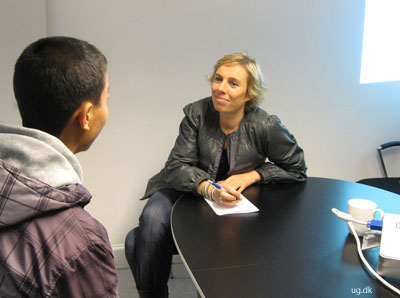 Misilitsinnerup sivisussusaa: Nal. Ak. Pingasut ( 3 timer)Suliassiissutit tallimaapput: Tamarmik akineqassapputSap.ak. misilitsiffik: 48/ 2010Piffissami nal. 09.00 – 12.00Atuartup aqqa:______________________________  cpr.nr.__________Atuarfik:_______________________________________________Nakkutilliisup atsiornera:______________________________________Piffissaq tunniussiffik:_______Ikiuutissat:Oqaatsit – kalaallisut/qallunaatut & qallunaatut/kalaallisutSuliassaq 1	Kalaallit Nunatsinni ingerlanerputDanmark nunatsinnik ilisimasakippallaaqaaq Qallunaat Nunarput ilisimasaqarfigivallaanngilaat, tusagassiortoq atuakkiortorlu Jan Cortzen Ekstra Bladetimi allappoq. +299 38 39 50 AG Af redaktionen 12-11 2010 - 05:15 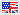 - Kalaallit Nunaata nioqqutissanik eqqussugaasa 95 procentii Danmarkimeersuupput. Qallunaat untritilippassuit kalaallit ingerlatsiviini sulipput. Kalaallit Nunaat isumannaatsuunikkut politikkimi inissisimaneralu pingaaruteqalersimavoq, milliardilikkaanik nalilinnik uuliaqaratarsinnaanera aatsitassaqaratarsinnaaneralu pissutigalugit. Nato-mullu ilaasortaaneq qularnanngitsumik immikkut milliardilikkaanik akeqassagaluarpoq, Kalaallit Nunaanni sakkutooqarfinnik amerikarmiunut atugassaqartitsisimanngitsuugutta. Taamatut Ekstra Bladetimi ullumi saqqummersumi tusagassiortoq atuakkiortorlu Jan Cortzen allappoq, tassani allaaseralugu nunasiaqarsimasut inuiaat assigiinngitsut qanoq pisarsimaneraat. Assersuutigalugu Belgia, naakkittaatsumik peqqarniitsumillu nunasiani Congo atorsimallugu inuiaqatigiiaallu ilivitsut toqorarlugit. - Nuna nunasiaateqarsimasoq suli nunasiaatigisimasaminik akisussaassuseqartutut misigisimasutuaq tassaavoq Danmark. Tamanna pivoq inatsisikkut, demokratiskiusumik aalajangiinikkut ukiumut milliardinik arlalinnik Kalaallit Nunaanni Namminersorlutik Oqartussanut atugassaqartitsisarnikkut. Nunasiaateqarsimasut allat ilaannaalluunniit taamaasiunngilaq. - Danmarki- nunasiaateqarsimasunut allanut sanilliullugu - issittumi nunasiaminik atornerluisimasutut ilerasuuteqartariaqanngilaq. - Ilisimasat tassaaginnarput ilisimagineqarluartut isummiutiinnakkat naapertuutinngilluinnartut, tassa kalaallit ullaamiit unnummut imiinnartuusut, arnartatik unatartaraat meeqqatillu kaatsillugit. Aatsaat taama ilumuunngitsigisoqarpoq, Jan Cortzen isumaqarpoq. Ukua aallaavigalugit allaaserinnigit/isummersorit:Nunatsinnut nioqqutissanik eqqussuineq Qallunaat untritilippassuit kalaallit ingerlatsiviini sulineratKalaallit Qallunaat Nunaannut atanerputInuiaat kalaallinut isiginnittaaseqAllaaserinninneq:________________________________________________________________________________________________________________________________________________________________________________________________________________________________________________________________________________________________  _________________________________________________________________________________________________________________________________________________________________________________________________________________________________________________________________________________________________________________________________________________________________________________________________I______________________________________________________________________________________________________________________________________________________________________________________________________________________________________________________________________________________________________________________________________________________________________________________________ ________________________________________________________________________________________________________________________________________________________________________________________________________________________________________________________________________________________________________________________________________________________________________________________________________________________________________________________________________________________________________________________________________________________________________________________________ ________________________________________________________________________________________________________________________________________________________________________________________________________________________________________________________________________________________________________________________________________________  ________________________________________________________________________________________________________________________________________________________________________________________________________________________________________________________________________________________________________________________________________________               Suliassaq 2	Qinnuteqarneq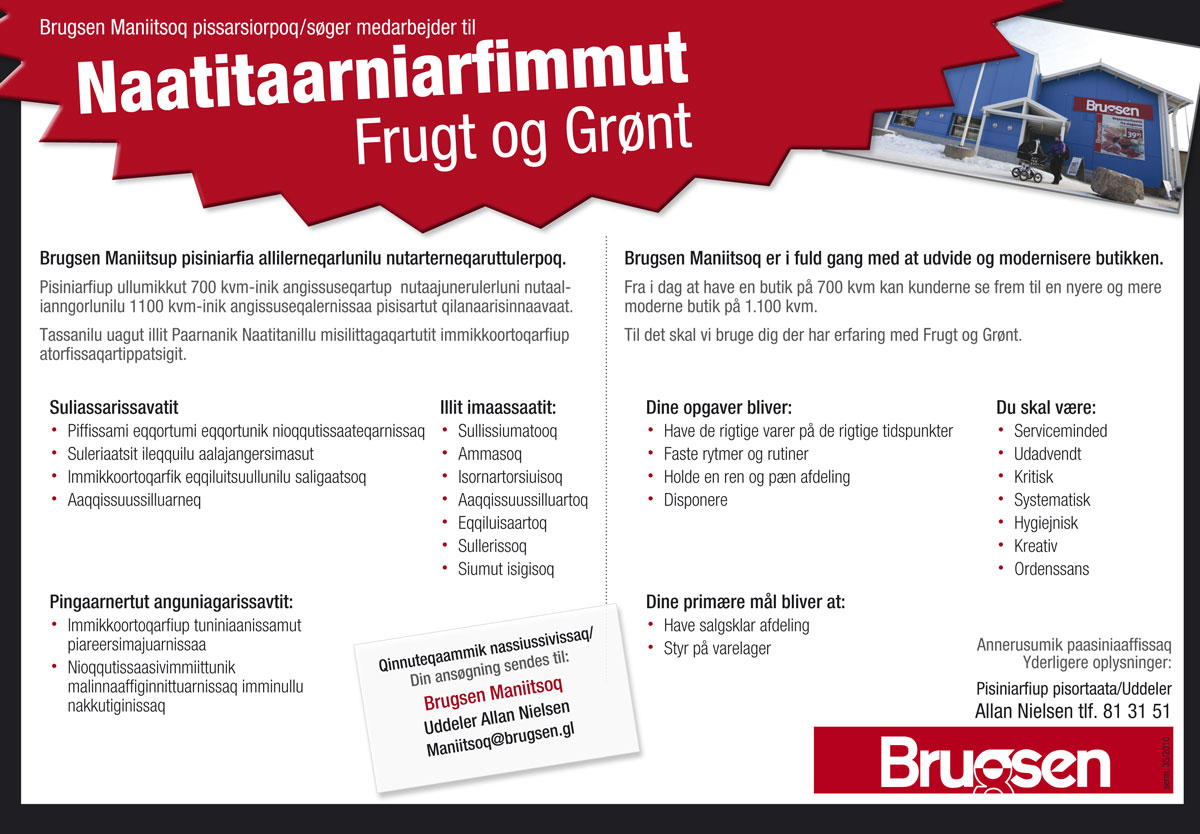 Imminut ilisaritissaatit ”Illit imaassaatit ” aallaavigalugit/tunngavilersorlutillu.Tassani illit siunissami ilinniartunngortussaanerit aallaavigissavat.________________________________________________________________________________________________________________________________________________________________________________________________________________________________________________________________________________________________________________________________________________________________________________________________________________________________________________________________________________________________________________________________________________________________________________________________ ________________________________________________________________________________________________________________________________________________________________________________________________________________________________________________________________________________________________________________________________________________________________________________________________________________________________________________________________________________________________________________________________________________________________________________________________________________________________________________________________________________________________________________________________________________________________________________________________________________________________________________________________________________________________________________________________________________________________________________________________________________________________________________________________________________________________________________________________________________Suliassaq 3	TaallaqTaallaq atuariarlugu suliassartaa suliarineqassaaq        	    Silarsuaq takorusupparputSumunnalerpit inungaa?Silarsuatsinnut isigilerpungaQimannanga ikiunnga!Silarsuara qimerluulerparaTassaniigit inungaaOqartussaaqatiga!Qimerloorlungu nunarsuaqTassani inunngorattaSilarsuaq takorusupparputInuugatta misigissuseqarluta!Nunarpullu illersorlunguInuiaassuseqarfigiuarlungu!Atuarfimmiit aningaagavitTunummut qiviartarputitPaasisaqartutut ittarputitSulissussisussaallutitInuujuarusuppungutInuit ataqatigalugit!Atorfissaqarusuppungut!Nunaqatigiit suleqatigalugitTassaniigit inungaaOqar…………				Taall./Erinn.: Mads GrønvoldTaallialerineqUkua aallaavigalugit:Taallap sannaa allaaseriukTaallap imaarisaa, sunaana oqariartuutigigaaTaallaq illit kimut piukkuppiuk,- sooq?________________________________________________________________________________________________________________________________________________________________________________________________________________________________________________________________________________________________________________________________________________________________________________________________________________________________________________________________________________________________________________________________________________________________________________________________ ________________________________________________________________________________________________________________________________________________________________________________________________________________________________________________________________________________________________________________________________________________________________________________________________________________________________________________________________________________________________________________________________________________________________________________________________________________________________________________________________________________________________________________________________________________________________________________________________________________________________________________________________________________________________________________________________________________________________________________________________________________________________________________________________________________________________________________________________________________________________________________________________________________________________________________________________________________________________________________________________________________________________________________________________________________________________________________________________________________________________________________________________________________________________________________________________________________________________________________________________________________________________________________________________________________________________________________________________________________________________________________________________________________________________________________________________________________________________________________________________________________________________________________________________________________________________________________________________________________Suliassaq 4 	OqaasilerineqAtaani oqaaseqatigiit, susulersukkit susalerlugillu Assersuut: Qimmip qitsuk malersorpaa	Susoq: qimmip	susaq:qitsukAnaanap maskiina ingutserpaa____________________________________Politiit tillinniat malersorpaat____________________________________Ilinniartitsisup atuartut oqaluttuuppai____________________________________ Nakorsaq aggerami meeraq misissorpaa____________________________________ Anaanama pisuttuarluni taskini katassimavaa____________________________________Meeraq pappialamut titartaavoq____________________________________Oqaluutit kinaassusersiutilikkit:Oqaluut:			Kinaassusersiutaa:Nassaarisimavaa	 -			Iluaqutigaanga	 -			Allaffeeqqasi	 -			Angerlarsimaffipput	 -			Angajoqqaatit	-			Atuagaasivitik	-			